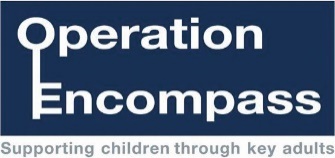 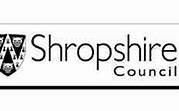  Op Encompass                                    Record of referral***   Please note that schools are still expected to follow the usual Shropshire Safeguarding reporting procedures via F.P.O.C. alongside OE notifications.    ***This form is not a replacement for the process outlined above. Today’s dateSCHOOL:Child’s name and DoB:Date of incident:Police reference numberAdditional information:.  There is no expectation to reply to this OE alert UNLESS you have relevant information to share within the daily Domestic Abuse Triage. If this is the case, please email compass.referrals@shropshire.gov.uk with an email title of “FAO Domestic Abuse Triage” by 10.45am.Please DO NOT send this information to the Domestic Abuse Education CoordinatorFor school use   Comments for DA Triage. Email to compass.referrals@shropshire.gov.ukCompleted by                                                                                                      Date: